 DBT Skills Group Progress NoteName:_____________________________________Present  Absent, Excused   Absent, Unexcused Late (Time:                     )                                                                             Active Attendance Contract  Active Discharge ContractDate: __________________   Start Time: ___________ End Time__________Place: ________________Client:How high are your urges to quit skills training today?Not At All			                Some Desire to Quit			      Want to Quit0	1	2	3	4	5	6	7	8	9	10How well are you able to control your thoughts right now?Monkey Mind			Hanging on 			In Control/Present0	1	2	3	4	5	6	7	8	9	10How well are you able to control your emotions right now?All over the place			Hanging on	                                In Control/Present0	1	2	3	4	5	6	7	8	9	10How well are you able to control your actions right now?Out of control			          Hanging on			In Control/Present0	1	2	3	4	5	6	7	8	9	10How well did you understand the skills lesson based upon today’s lecture? No Understanding                                          Some Understanding                                            Fully Understand0	1	2	3	4	5	6	7	8	9	10During this session, how effective were your skills trainer(s)?Not Effective			          Effective			                          Highly Effective0	1	2	3	4	5	6	7	8	9	10How has group affected your willingness to come back next week?  Not willing                                                Willing, But Still Unsure                                      See you next week0	1	2	3	4	5	6	7	8	9	10What would you like your skills trainer(s) to know about this lesson? What worked for you? What didn’t work for you? Client Signature:_________________________________We agree to uphold the first philosophical position in DBT that all people are, at any point in time, doing the best they can.  You are doing the best you can the moment you walk into our treatment session.  We mutually acknowledge that it is tempting to decide that we are not trying hard enough as we have both learned the social explanation for behavior failures (e.g. pull yourself by your own bootstraps or God helps those who help themselves).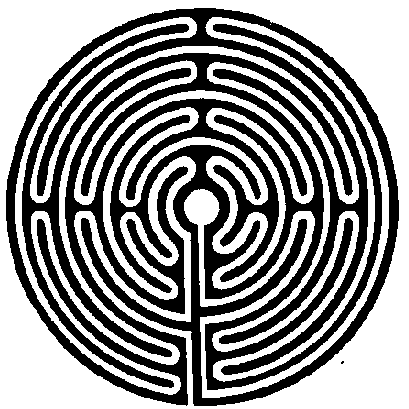 Therapist ObservationsWeek (Circle Current): 1  2   3  4  5   6   7   8                                                                                            Module: Mindfulness  Emotion Regulation  Distress Tolerance   Self-Compassion   Self-Validation   Interpersonal EffectivenessGoal: Teach DBT skills in order to support a life worth livingStructured Exercise(s): Mindfulness, Lecture, DiscussionHomework Assigned: Practice current skill/handoutDuring this group session, the member’s participation was:Engaging/Facilitative Active/ Some Questions Passive/Attentive Hostile/Passive Rude/DisruptiveDuring this group session, the member’s interest in the topic appeared to be:Great Interest Better Than Usual Acceptable Below Usual No InterestDuring this group session, the member’s mood and affect was:Sullen & Withdrawn Depressed Anxious/Agitated Manic/Disruptive Calm/ContentHomework Completed:Yes No  Forgot at Home, but completed Did not complete at all Unable to complete (Reason:_______________)Client reviewed in team this week?Yes    No  Team Feedback/Follow-up_____________________________________________________________________________________________________________________________________________________________________________________________Additional comments:.	Follow up needs/Safety Plan, if applicable:	